ONE-PAGE BUSINESS PLAN TEMPLATE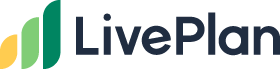 Use LivePlan to Create your One-Page Business Plan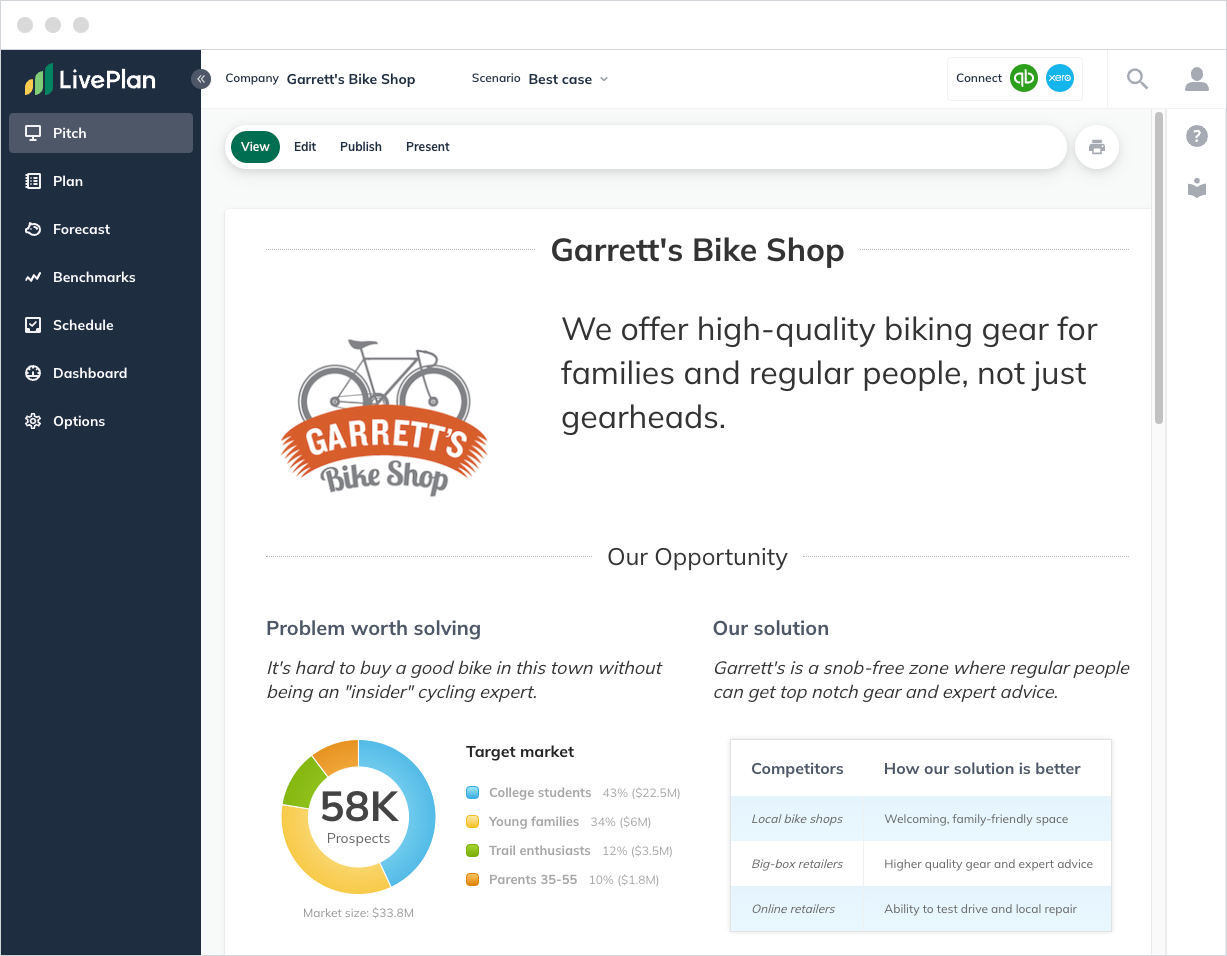 LivePlan makes it easy to collaborate online, build complete financial forecasts, and track your progress.Learn how LivePlan can help you plan, fund, and grow your business:www.LivePlan.com